分公司、非法人分支机构、营业单位登记（备案）申请书附表1联络员信息注：1、联络员主要负责本企业与企业登记机关的联系沟通，以本人个人信息登录国家企业信用信息公示系统依法向社会公示本企业有关信息等。联络员应了解企业登记相关法规和企业信息公示有关规定。2、《联络员信息》未变更的不需重填。附表2承诺书_______________________________（登记机关名称）：             （企业名称）郑重承诺：登记机关已告知相关审批事项和审批部门。在领取营业执照后，本企业将及时到审批部门办理审批手续，在取得行政审批前不从事相关经营活动。如有超出登记经营范围从事后置审批事项经营的需要，也将先行办理经营范围变更登记和相应审批手续，未取得相关审批前不从事相关经营活动。如有违反上述承诺内容情形发生的，愿自行承担相应的法律责任。签字：                     年    月   日注：1、《承诺书》只在企业设立和经营范围变更时填写。2、申请人为公司、非公司企业法人、非公司外商投资企业的，由法定代表人签字，设立时由拟任法定代表人签字；申请人为外国（地区）企业在中国境内从事生产经营活动的，由有权签字人签字；申请人为合伙企业、外商投资合伙企业的，由全体合伙人或委托执行事务合伙人签字；申请人为个人独资企业的，由投资人签字。变更登记时还须加盖公章，外国（地区）企业在中国境内从事生产经营活动除外。3、有限责任公司和股份有限公司的分公司、非公司企业法人分支机构由隶属企业的法定代表人签字，营业单位由隶属单位的法定代表人签字，个人独资企业分支机构由隶属企业投资人签字，合伙企业分支机构由合伙企业执行事务合伙人或委派代表签字。设立、变更登记时还须加盖隶属企业（单位）公章，外国（地区）企业在中国境内从事生产经营活动除外。附件：“多证合一”政府部门共享信息表以下内容为企业必填项市场主体住所(经营场所)登记承诺书市场主体名称:  住所(经营场所):根据《中华人民共和国物权法》及有关房屋管理的法律、法规以及管理规约的规定,本申请人作出如下承诺:所提交的文件、证件和有关附件真实、合法、有效,复印文本与原件一致,并对因提交虚假文件、证件所引发的一切后果承担相应的法律责任。2、申请人申请登记的住所（经营场所）不属于非法建筑、危险建筑、被征收房屋等依法不得作为住所（经营场所）的场所。3、在经营场所不从事存在严重安全隐患、污染环境、影响居民正常生活和身体健康、生命财产安全以及国家法律法规规定企业和个人不得开展的生产经营活动。4、法律、法规规定应当经有关部门批准方可在住所(经营场所)从事相关经营活动的,在取得许可证或批准文件前不开展相关经营活动。5、申请人已知悉《物权法》关于将住宅变为经营性用房需取得利害关系业主同意的规定。遵守有关法律规定,遵守公序良俗,如存在污染、扰民情形,将无条件消除不良影响或主动搬迁并办理住所变更登记,承担相应法律责任。申请人签字(盖章):年  月  日注:1.申请人在使用自有或租赁住所（经营场所）用途为住宅时需填写此表。2.申请人：企业设立登记时的申请人为企业出资人，变更登记时的申请人为企业。纳税人办税授权委托书 填表日期                     年           月          日    社会信用代码（纳税人识别号）纳税人名称 ：授权人授权：_______（身份证号码：__________、联系电话：_____________）、授权人授权：_______（身份证号码：__________、联系电话：_____________）、授权人授权：_______（身份证号码：__________、联系电话：_____________）、到主管税务机关办理涉税事项，办理结果及相关法律责任由授权人负责。原被授权人：（身份证号码：）不再为我（单位）指派办理涉税事项（仅在变更办税人员时填写）。授权人（法定代表人/负责人、业主）签名被授权人签名：                                                       年     月   日填表说明：1.纳税人与税务代理中介机构有税务代理合同（协议）提供合同（协议）原件即可，无需填写此委托书。2.本委托事项发生变更的，授权人应及时到税务机关办理变更手续。授权人未及时变更登记信息的，被授权人从事委托税务事项所产生的一切法律后果由授权人承担。纳税人办税授权信息采集表    填表日期                     年           月          日   社会信用代码（纳税人识别号）纳税人名称：邮寄地址：法定代表人（负责人、业主）：                  身份证号码：联系手机：  以上被授权人代表我（单位）意愿办理涉税事项，由我（单位）承担涉税事项的法律责任。                  法定代表人（负责人、业主）签名确认：年     月    日新办纳税人实名办税信息采集承诺书国家税务总局             税务局：本单位（纳税人名称：              ，纳税人识别号：              ）因自身原因没有办理实名办税信息采集。没有及时采集信息的人员如下：本单位承诺将秉承诚信原则，按照税务机关要求，在     年   月   日前完成实名办税信息采集工作。若逾期未履行，本单位自愿承担相应后果及责任。本单位授权经办人      办理实名办税信息采集承诺业务。特此承诺。           （公章）                          承诺日期： 年  月  日本人确认上述信息属实，如有虚假，愿意承担相应责任。                        经办人：       身份证号：                                 地  址：       日    期：  备注：自承诺日起，承诺完成实名办税信息采集日期不得超过10个工作日税务行政许可申请表申请日期：XXXX年XX月XX日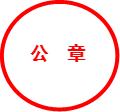 收件人：收件日期：年月日编号：□基本信息（必填项）□基本信息（必填项）□基本信息（必填项）□基本信息（必填项）□基本信息（必填项）□基本信息（必填项）□基本信息（必填项）□基本信息（必填项）□基本信息（必填项）□基本信息（必填项）□基本信息（必填项）□基本信息（必填项）隶属企业（单  位）名    称名    称名    称统一社会信用代码统一社会信用代码统一社会信用代码统一社会信用代码隶属企业（单  位）企业类型企业类型企业类型登记机关登记机关登记机关登记机关隶属企业（单  位）营业期限营业期限营业期限名称统一社会信用代码（设立登记不填写）统一社会信用代码（设立登记不填写）统一社会信用代码（设立登记不填写）统一社会信用代码（设立登记不填写）营业场所/经营场所省（市/自治区）市（地区/盟/自治州）县（自治县/旗/自治旗/市/区）乡（民族乡/镇/街道）村（路/社区）号_________________________________________________________________________省（市/自治区）市（地区/盟/自治州）县（自治县/旗/自治旗/市/区）乡（民族乡/镇/街道）村（路/社区）号_________________________________________________________________________省（市/自治区）市（地区/盟/自治州）县（自治县/旗/自治旗/市/区）乡（民族乡/镇/街道）村（路/社区）号_________________________________________________________________________省（市/自治区）市（地区/盟/自治州）县（自治县/旗/自治旗/市/区）乡（民族乡/镇/街道）村（路/社区）号_________________________________________________________________________省（市/自治区）市（地区/盟/自治州）县（自治县/旗/自治旗/市/区）乡（民族乡/镇/街道）村（路/社区）号_________________________________________________________________________省（市/自治区）市（地区/盟/自治州）县（自治县/旗/自治旗/市/区）乡（民族乡/镇/街道）村（路/社区）号_________________________________________________________________________省（市/自治区）市（地区/盟/自治州）县（自治县/旗/自治旗/市/区）乡（民族乡/镇/街道）村（路/社区）号_________________________________________________________________________省（市/自治区）市（地区/盟/自治州）县（自治县/旗/自治旗/市/区）乡（民族乡/镇/街道）村（路/社区）号_________________________________________________________________________省（市/自治区）市（地区/盟/自治州）县（自治县/旗/自治旗/市/区）乡（民族乡/镇/街道）村（路/社区）号_________________________________________________________________________省（市/自治区）市（地区/盟/自治州）县（自治县/旗/自治旗/市/区）乡（民族乡/镇/街道）村（路/社区）号_________________________________________________________________________省（市/自治区）市（地区/盟/自治州）县（自治县/旗/自治旗/市/区）乡（民族乡/镇/街道）村（路/社区）号_________________________________________________________________________联系电话邮政编码邮政编码邮政编码邮政编码□设立（仅限设立登记填写）□设立（仅限设立登记填写）□设立（仅限设立登记填写）□设立（仅限设立登记填写）□设立（仅限设立登记填写）□设立（仅限设立登记填写）□设立（仅限设立登记填写）□设立（仅限设立登记填写）□设立（仅限设立登记填写）□设立（仅限设立登记填写）□设立（仅限设立登记填写）□设立（仅限设立登记填写）负责人申领执照□申领纸质执照 其中：副本个（电子执照系统自动生成，纸质执照自行勾选）□申领纸质执照 其中：副本个（电子执照系统自动生成，纸质执照自行勾选）□申领纸质执照 其中：副本个（电子执照系统自动生成，纸质执照自行勾选）□申领纸质执照 其中：副本个（电子执照系统自动生成，纸质执照自行勾选）□申领纸质执照 其中：副本个（电子执照系统自动生成，纸质执照自行勾选）□申领纸质执照 其中：副本个（电子执照系统自动生成，纸质执照自行勾选）□申领纸质执照 其中：副本个（电子执照系统自动生成，纸质执照自行勾选）□申领纸质执照 其中：副本个（电子执照系统自动生成，纸质执照自行勾选）□申领纸质执照 其中：副本个（电子执照系统自动生成，纸质执照自行勾选）□申领纸质执照 其中：副本个（电子执照系统自动生成，纸质执照自行勾选）□申领纸质执照 其中：副本个（电子执照系统自动生成，纸质执照自行勾选）经营范围（根据《国民经济行业分类》、有关规定和企业章程填写）(申请人须根据企业自身情况填写《企业登记政府部门共享信息表》相关内容。)(申请人须根据企业自身情况填写《企业登记政府部门共享信息表》相关内容。)(申请人须根据企业自身情况填写《企业登记政府部门共享信息表》相关内容。)(申请人须根据企业自身情况填写《企业登记政府部门共享信息表》相关内容。)(申请人须根据企业自身情况填写《企业登记政府部门共享信息表》相关内容。)(申请人须根据企业自身情况填写《企业登记政府部门共享信息表》相关内容。)(申请人须根据企业自身情况填写《企业登记政府部门共享信息表》相关内容。)(申请人须根据企业自身情况填写《企业登记政府部门共享信息表》相关内容。)(申请人须根据企业自身情况填写《企业登记政府部门共享信息表》相关内容。)(申请人须根据企业自身情况填写《企业登记政府部门共享信息表》相关内容。)(申请人须根据企业自身情况填写《企业登记政府部门共享信息表》相关内容。)资金数额（分公司除外）万元币种 □人民币   □其他 _________万元币种 □人民币   □其他 _________万元币种 □人民币   □其他 _________万元币种 □人民币   □其他 _________万元币种 □人民币   □其他 _________万元币种 □人民币   □其他 _________万元币种 □人民币   □其他 _________经营期限(合伙企业分支机构填写)经营期限(合伙企业分支机构填写)经营期限(合伙企业分支机构填写)□长期   □年□变更/备案    □非公司企业法人分支机构改制□变更/备案    □非公司企业法人分支机构改制□变更/备案    □非公司企业法人分支机构改制□变更/备案    □非公司企业法人分支机构改制□变更/备案    □非公司企业法人分支机构改制□变更/备案    □非公司企业法人分支机构改制□变更/备案    □非公司企业法人分支机构改制□变更/备案    □非公司企业法人分支机构改制□变更/备案    □非公司企业法人分支机构改制□变更/备案    □非公司企业法人分支机构改制□变更/备案    □非公司企业法人分支机构改制□变更/备案    □非公司企业法人分支机构改制变更/备案/改制事项变更/备案/改制事项原登记内容原登记内容原登记内容原登记内容原登记内容原登记内容变更/备案/改制后登记内容变更/备案/改制后登记内容变更/备案/改制后登记内容变更/备案/改制后登记内容注：1、本申请书适用于分公司、营业单位、非法人分支机构、个人独资企业分支机构、合伙企业分支机构（以上类型包含内资和外资）申请设立、变更、注销、备案及非公司企业法人分支机构改制。2、申请书应当使用A4纸。依本表打印生成的，使用黑色墨水钢笔或签字笔签署；手工填写的，使用黑色墨水钢笔或签字笔工整填写、签署。注：1、本申请书适用于分公司、营业单位、非法人分支机构、个人独资企业分支机构、合伙企业分支机构（以上类型包含内资和外资）申请设立、变更、注销、备案及非公司企业法人分支机构改制。2、申请书应当使用A4纸。依本表打印生成的，使用黑色墨水钢笔或签字笔签署；手工填写的，使用黑色墨水钢笔或签字笔工整填写、签署。注：1、本申请书适用于分公司、营业单位、非法人分支机构、个人独资企业分支机构、合伙企业分支机构（以上类型包含内资和外资）申请设立、变更、注销、备案及非公司企业法人分支机构改制。2、申请书应当使用A4纸。依本表打印生成的，使用黑色墨水钢笔或签字笔签署；手工填写的，使用黑色墨水钢笔或签字笔工整填写、签署。注：1、本申请书适用于分公司、营业单位、非法人分支机构、个人独资企业分支机构、合伙企业分支机构（以上类型包含内资和外资）申请设立、变更、注销、备案及非公司企业法人分支机构改制。2、申请书应当使用A4纸。依本表打印生成的，使用黑色墨水钢笔或签字笔签署；手工填写的，使用黑色墨水钢笔或签字笔工整填写、签署。注：1、本申请书适用于分公司、营业单位、非法人分支机构、个人独资企业分支机构、合伙企业分支机构（以上类型包含内资和外资）申请设立、变更、注销、备案及非公司企业法人分支机构改制。2、申请书应当使用A4纸。依本表打印生成的，使用黑色墨水钢笔或签字笔签署；手工填写的，使用黑色墨水钢笔或签字笔工整填写、签署。注：1、本申请书适用于分公司、营业单位、非法人分支机构、个人独资企业分支机构、合伙企业分支机构（以上类型包含内资和外资）申请设立、变更、注销、备案及非公司企业法人分支机构改制。2、申请书应当使用A4纸。依本表打印生成的，使用黑色墨水钢笔或签字笔签署；手工填写的，使用黑色墨水钢笔或签字笔工整填写、签署。注：1、本申请书适用于分公司、营业单位、非法人分支机构、个人独资企业分支机构、合伙企业分支机构（以上类型包含内资和外资）申请设立、变更、注销、备案及非公司企业法人分支机构改制。2、申请书应当使用A4纸。依本表打印生成的，使用黑色墨水钢笔或签字笔签署；手工填写的，使用黑色墨水钢笔或签字笔工整填写、签署。注：1、本申请书适用于分公司、营业单位、非法人分支机构、个人独资企业分支机构、合伙企业分支机构（以上类型包含内资和外资）申请设立、变更、注销、备案及非公司企业法人分支机构改制。2、申请书应当使用A4纸。依本表打印生成的，使用黑色墨水钢笔或签字笔签署；手工填写的，使用黑色墨水钢笔或签字笔工整填写、签署。注：1、本申请书适用于分公司、营业单位、非法人分支机构、个人独资企业分支机构、合伙企业分支机构（以上类型包含内资和外资）申请设立、变更、注销、备案及非公司企业法人分支机构改制。2、申请书应当使用A4纸。依本表打印生成的，使用黑色墨水钢笔或签字笔签署；手工填写的，使用黑色墨水钢笔或签字笔工整填写、签署。注：1、本申请书适用于分公司、营业单位、非法人分支机构、个人独资企业分支机构、合伙企业分支机构（以上类型包含内资和外资）申请设立、变更、注销、备案及非公司企业法人分支机构改制。2、申请书应当使用A4纸。依本表打印生成的，使用黑色墨水钢笔或签字笔签署；手工填写的，使用黑色墨水钢笔或签字笔工整填写、签署。注：1、本申请书适用于分公司、营业单位、非法人分支机构、个人独资企业分支机构、合伙企业分支机构（以上类型包含内资和外资）申请设立、变更、注销、备案及非公司企业法人分支机构改制。2、申请书应当使用A4纸。依本表打印生成的，使用黑色墨水钢笔或签字笔签署；手工填写的，使用黑色墨水钢笔或签字笔工整填写、签署。注：1、本申请书适用于分公司、营业单位、非法人分支机构、个人独资企业分支机构、合伙企业分支机构（以上类型包含内资和外资）申请设立、变更、注销、备案及非公司企业法人分支机构改制。2、申请书应当使用A4纸。依本表打印生成的，使用黑色墨水钢笔或签字笔签署；手工填写的，使用黑色墨水钢笔或签字笔工整填写、签署。□注销(仅限注销登记填写)□注销(仅限注销登记填写)□注销(仅限注销登记填写)□注销(仅限注销登记填写)□注销(仅限注销登记填写)□注销(仅限注销登记填写)□注销(仅限注销登记填写)□注销(仅限注销登记填写)□注销(仅限注销登记填写)□注销(仅限注销登记填写)□注销(仅限注销登记填写)□注销(仅限注销登记填写)注销原因注销原因注销原因□隶属企业（单位）决定撤销。          □被依法责令关闭。□被登记机关依法吊销或撤销。           □其它原因：。□隶属企业（单位）决定撤销。          □被依法责令关闭。□被登记机关依法吊销或撤销。           □其它原因：。□隶属企业（单位）决定撤销。          □被依法责令关闭。□被登记机关依法吊销或撤销。           □其它原因：。□隶属企业（单位）决定撤销。          □被依法责令关闭。□被登记机关依法吊销或撤销。           □其它原因：。□隶属企业（单位）决定撤销。          □被依法责令关闭。□被登记机关依法吊销或撤销。           □其它原因：。□隶属企业（单位）决定撤销。          □被依法责令关闭。□被登记机关依法吊销或撤销。           □其它原因：。□隶属企业（单位）决定撤销。          □被依法责令关闭。□被登记机关依法吊销或撤销。           □其它原因：。□隶属企业（单位）决定撤销。          □被依法责令关闭。□被登记机关依法吊销或撤销。           □其它原因：。□隶属企业（单位）决定撤销。          □被依法责令关闭。□被登记机关依法吊销或撤销。           □其它原因：。清税情况清税情况清税情况□已清理完毕                           □未涉及纳税义务□已清理完毕                           □未涉及纳税义务□已清理完毕                           □未涉及纳税义务□已清理完毕                           □未涉及纳税义务□已清理完毕                           □未涉及纳税义务□已清理完毕                           □未涉及纳税义务□已清理完毕                           □未涉及纳税义务□已清理完毕                           □未涉及纳税义务□已清理完毕                           □未涉及纳税义务债权债务清理(分公司、个人独资/合伙企业分支机构不填写）债权债务清理(分公司、个人独资/合伙企业分支机构不填写）债权债务清理(分公司、个人独资/合伙企业分支机构不填写）□主管部门或者清算组织负责清理债权债务  □债务清理完结□主管部门或者清算组织负责清理债权债务  □债务清理完结□主管部门或者清算组织负责清理债权债务  □债务清理完结□主管部门或者清算组织负责清理债权债务  □债务清理完结□主管部门或者清算组织负责清理债权债务  □债务清理完结□主管部门或者清算组织负责清理债权债务  □债务清理完结□主管部门或者清算组织负责清理债权债务  □债务清理完结□主管部门或者清算组织负责清理债权债务  □债务清理完结□主管部门或者清算组织负责清理债权债务  □债务清理完结缴回公章情况(分公司、个人独资/合伙企业分支机构不填写）缴回公章情况(分公司、个人独资/合伙企业分支机构不填写）缴回公章情况(分公司、个人独资/合伙企业分支机构不填写）□已缴回                                □未缴回□已缴回                                □未缴回□已缴回                                □未缴回□已缴回                                □未缴回□已缴回                                □未缴回□已缴回                                □未缴回□已缴回                                □未缴回□已缴回                                □未缴回□已缴回                                □未缴回□负责人信息（仅限设立及变更负责人填写）□负责人信息（仅限设立及变更负责人填写）□负责人信息（仅限设立及变更负责人填写）□负责人信息（仅限设立及变更负责人填写）□负责人信息（仅限设立及变更负责人填写）□负责人信息（仅限设立及变更负责人填写）□负责人信息（仅限设立及变更负责人填写）□负责人信息（仅限设立及变更负责人填写）□负责人信息（仅限设立及变更负责人填写）□负责人信息（仅限设立及变更负责人填写）□负责人信息（仅限设立及变更负责人填写）□负责人信息（仅限设立及变更负责人填写）姓名姓名姓名国别（地区）国别（地区）国别（地区）国别（地区）国别（地区）身份证件类型身份证件类型身份证件类型身份证件号码身份证件号码身份证件号码身份证件号码身份证件号码固定电话固定电话固定电话移动电话移动电话移动电话移动电话移动电话电子邮箱电子邮箱电子邮箱（身份证件复、影印件粘贴处）（身份证件复、影印件粘贴处）（身份证件复、影印件粘贴处）（身份证件复、影印件粘贴处）（身份证件复、影印件粘贴处）（身份证件复、影印件粘贴处）（身份证件复、影印件粘贴处）（身份证件复、影印件粘贴处）（身份证件复、影印件粘贴处）（身份证件复、影印件粘贴处）（身份证件复、影印件粘贴处）（身份证件复、影印件粘贴处）拟任负责人签字：                           年      月      日拟任负责人签字：                           年      月      日拟任负责人签字：                           年      月      日拟任负责人签字：                           年      月      日拟任负责人签字：                           年      月      日拟任负责人签字：                           年      月      日拟任负责人签字：                           年      月      日拟任负责人签字：                           年      月      日拟任负责人签字：                           年      月      日拟任负责人签字：                           年      月      日拟任负责人签字：                           年      月      日拟任负责人签字：                           年      月      日负责人任免文件□经决定，免去的负责人职务。□经决定，兹任命为负责人。负责人任免文件□经决定，免去的负责人职务。□经决定，兹任命为负责人。负责人任免文件□经决定，免去的负责人职务。□经决定，兹任命为负责人。负责人任免文件□经决定，免去的负责人职务。□经决定，兹任命为负责人。负责人任免文件□经决定，免去的负责人职务。□经决定，兹任命为负责人。负责人任免文件□经决定，免去的负责人职务。□经决定，兹任命为负责人。负责人任免文件□经决定，免去的负责人职务。□经决定，兹任命为负责人。负责人任免文件□经决定，免去的负责人职务。□经决定，兹任命为负责人。负责人任免文件□经决定，免去的负责人职务。□经决定，兹任命为负责人。负责人任免文件□经决定，免去的负责人职务。□经决定，兹任命为负责人。负责人任免文件□经决定，免去的负责人职务。□经决定，兹任命为负责人。负责人任免文件□经决定，免去的负责人职务。□经决定，兹任命为负责人。□指定代表/委托代理人（必填项）□指定代表/委托代理人（必填项）□指定代表/委托代理人（必填项）□指定代表/委托代理人（必填项）□指定代表/委托代理人（必填项）□指定代表/委托代理人（必填项）□指定代表/委托代理人（必填项）□指定代表/委托代理人（必填项）□指定代表/委托代理人（必填项）□指定代表/委托代理人（必填项）□指定代表/委托代理人（必填项）□指定代表/委托代理人（必填项）委托权限1、同意□不同意□核对登记材料中的复印件并签署核对意见； 2、同意□不同意□修改企业自备文件的错误；3、同意□不同意□修改有关表格的填写错误；4、同意□不同意□领取营业执照和有关文书。1、同意□不同意□核对登记材料中的复印件并签署核对意见； 2、同意□不同意□修改企业自备文件的错误；3、同意□不同意□修改有关表格的填写错误；4、同意□不同意□领取营业执照和有关文书。1、同意□不同意□核对登记材料中的复印件并签署核对意见； 2、同意□不同意□修改企业自备文件的错误；3、同意□不同意□修改有关表格的填写错误；4、同意□不同意□领取营业执照和有关文书。1、同意□不同意□核对登记材料中的复印件并签署核对意见； 2、同意□不同意□修改企业自备文件的错误；3、同意□不同意□修改有关表格的填写错误；4、同意□不同意□领取营业执照和有关文书。1、同意□不同意□核对登记材料中的复印件并签署核对意见； 2、同意□不同意□修改企业自备文件的错误；3、同意□不同意□修改有关表格的填写错误；4、同意□不同意□领取营业执照和有关文书。1、同意□不同意□核对登记材料中的复印件并签署核对意见； 2、同意□不同意□修改企业自备文件的错误；3、同意□不同意□修改有关表格的填写错误；4、同意□不同意□领取营业执照和有关文书。1、同意□不同意□核对登记材料中的复印件并签署核对意见； 2、同意□不同意□修改企业自备文件的错误；3、同意□不同意□修改有关表格的填写错误；4、同意□不同意□领取营业执照和有关文书。1、同意□不同意□核对登记材料中的复印件并签署核对意见； 2、同意□不同意□修改企业自备文件的错误；3、同意□不同意□修改有关表格的填写错误；4、同意□不同意□领取营业执照和有关文书。1、同意□不同意□核对登记材料中的复印件并签署核对意见； 2、同意□不同意□修改企业自备文件的错误；3、同意□不同意□修改有关表格的填写错误；4、同意□不同意□领取营业执照和有关文书。1、同意□不同意□核对登记材料中的复印件并签署核对意见； 2、同意□不同意□修改企业自备文件的错误；3、同意□不同意□修改有关表格的填写错误；4、同意□不同意□领取营业执照和有关文书。1、同意□不同意□核对登记材料中的复印件并签署核对意见； 2、同意□不同意□修改企业自备文件的错误；3、同意□不同意□修改有关表格的填写错误；4、同意□不同意□领取营业执照和有关文书。固定电话移动电话移动电话移动电话（指定代表或者委托代理人身份证件复、影印件粘贴处）（指定代表或者委托代理人身份证件复、影印件粘贴处）（指定代表或者委托代理人身份证件复、影印件粘贴处）（指定代表或者委托代理人身份证件复、影印件粘贴处）（指定代表或者委托代理人身份证件复、影印件粘贴处）（指定代表或者委托代理人身份证件复、影印件粘贴处）（指定代表或者委托代理人身份证件复、影印件粘贴处）（指定代表或者委托代理人身份证件复、影印件粘贴处）（指定代表或者委托代理人身份证件复、影印件粘贴处）（指定代表或者委托代理人身份证件复、影印件粘贴处）（指定代表或者委托代理人身份证件复、影印件粘贴处）（指定代表或者委托代理人身份证件复、影印件粘贴处）指定代表/委托代理人签字：                                                                       年     月    日指定代表/委托代理人签字：                                                                       年     月    日指定代表/委托代理人签字：                                                                       年     月    日指定代表/委托代理人签字：                                                                       年     月    日指定代表/委托代理人签字：                                                                       年     月    日指定代表/委托代理人签字：                                                                       年     月    日指定代表/委托代理人签字：                                                                       年     月    日指定代表/委托代理人签字：                                                                       年     月    日指定代表/委托代理人签字：                                                                       年     月    日指定代表/委托代理人签字：                                                                       年     月    日指定代表/委托代理人签字：                                                                       年     月    日指定代表/委托代理人签字：                                                                       年     月    日□申请人承诺（必填项）□申请人承诺（必填项）□申请人承诺（必填项）□申请人承诺（必填项）□申请人承诺（必填项）□申请人承诺（必填项）□申请人承诺（必填项）□申请人承诺（必填项）□申请人承诺（必填项）□申请人承诺（必填项）□申请人承诺（必填项）□申请人承诺（必填项）本申请人和签字人承诺提交的材料文件和填报的信息真实有效，并承担相应的法律责任。法定代表人（隶属企业投资人/合伙企业执行事务合伙人或委派代表）签字：隶属企业（单位）盖章年        月        日本申请人和签字人承诺提交的材料文件和填报的信息真实有效，并承担相应的法律责任。法定代表人（隶属企业投资人/合伙企业执行事务合伙人或委派代表）签字：隶属企业（单位）盖章年        月        日本申请人和签字人承诺提交的材料文件和填报的信息真实有效，并承担相应的法律责任。法定代表人（隶属企业投资人/合伙企业执行事务合伙人或委派代表）签字：隶属企业（单位）盖章年        月        日本申请人和签字人承诺提交的材料文件和填报的信息真实有效，并承担相应的法律责任。法定代表人（隶属企业投资人/合伙企业执行事务合伙人或委派代表）签字：隶属企业（单位）盖章年        月        日本申请人和签字人承诺提交的材料文件和填报的信息真实有效，并承担相应的法律责任。法定代表人（隶属企业投资人/合伙企业执行事务合伙人或委派代表）签字：隶属企业（单位）盖章年        月        日本申请人和签字人承诺提交的材料文件和填报的信息真实有效，并承担相应的法律责任。法定代表人（隶属企业投资人/合伙企业执行事务合伙人或委派代表）签字：隶属企业（单位）盖章年        月        日本申请人和签字人承诺提交的材料文件和填报的信息真实有效，并承担相应的法律责任。法定代表人（隶属企业投资人/合伙企业执行事务合伙人或委派代表）签字：隶属企业（单位）盖章年        月        日本申请人和签字人承诺提交的材料文件和填报的信息真实有效，并承担相应的法律责任。法定代表人（隶属企业投资人/合伙企业执行事务合伙人或委派代表）签字：隶属企业（单位）盖章年        月        日本申请人和签字人承诺提交的材料文件和填报的信息真实有效，并承担相应的法律责任。法定代表人（隶属企业投资人/合伙企业执行事务合伙人或委派代表）签字：隶属企业（单位）盖章年        月        日本申请人和签字人承诺提交的材料文件和填报的信息真实有效，并承担相应的法律责任。法定代表人（隶属企业投资人/合伙企业执行事务合伙人或委派代表）签字：隶属企业（单位）盖章年        月        日本申请人和签字人承诺提交的材料文件和填报的信息真实有效，并承担相应的法律责任。法定代表人（隶属企业投资人/合伙企业执行事务合伙人或委派代表）签字：隶属企业（单位）盖章年        月        日本申请人和签字人承诺提交的材料文件和填报的信息真实有效，并承担相应的法律责任。法定代表人（隶属企业投资人/合伙企业执行事务合伙人或委派代表）签字：隶属企业（单位）盖章年        月        日姓名固定电话移动电话电子邮箱身份证件类型身份证件号码（身份证件复、影印件粘贴处）（身份证件复、影印件粘贴处）（身份证件复、影印件粘贴处）（身份证件复、影印件粘贴处）财务负责人信息财务负责人信息财务负责人信息财务负责人信息姓名固定电话移动电话电子邮箱身份证件类型身份证件号码其他信息其他信息其他信息其他信息生产经营地核算方式□独立核算          □非独立核算□独立核算          □非独立核算□独立核算          □非独立核算从业人数            人            人            人道路货物运输经营申请表道路货物运输经营申请表道路货物运输经营申请表道路货物运输经营申请表道路货物运输经营申请表道路货物运输经营申请表道路货物运输经营申请表道路货物运输经营申请表道路货物运输经营申请表道路货物运输经营申请表道路货物运输经营申请表道路货物运输经营申请表道路货物运输经营申请表道路货物运输经营申请表道路货物运输经营申请表道路货物运输经营申请表道路货物运输经营申请表道路货物运输经营申请表道路货物运输经营申请表道路货物运输经营申请表道路货物运输经营申请表道路货物运输经营申请表道路货物运输经营申请表道路货物运输经营申请表道路货物运输经营申请表道路货物运输经营申请表道路货物运输经营申请表道路货物运输经营申请表道路货物运输经营申请表道路货物运输经营申请表说明1、本表根据《道路货物运输及站场管理规定》制作，申请从事道路货物运输经营应当向县级道路运输管理机构提出申请，填写本表，并同时提交其它相关材料（材料要求见第4页）。1、本表根据《道路货物运输及站场管理规定》制作，申请从事道路货物运输经营应当向县级道路运输管理机构提出申请，填写本表，并同时提交其它相关材料（材料要求见第4页）。1、本表根据《道路货物运输及站场管理规定》制作，申请从事道路货物运输经营应当向县级道路运输管理机构提出申请，填写本表，并同时提交其它相关材料（材料要求见第4页）。1、本表根据《道路货物运输及站场管理规定》制作，申请从事道路货物运输经营应当向县级道路运输管理机构提出申请，填写本表，并同时提交其它相关材料（材料要求见第4页）。1、本表根据《道路货物运输及站场管理规定》制作，申请从事道路货物运输经营应当向县级道路运输管理机构提出申请，填写本表，并同时提交其它相关材料（材料要求见第4页）。1、本表根据《道路货物运输及站场管理规定》制作，申请从事道路货物运输经营应当向县级道路运输管理机构提出申请，填写本表，并同时提交其它相关材料（材料要求见第4页）。1、本表根据《道路货物运输及站场管理规定》制作，申请从事道路货物运输经营应当向县级道路运输管理机构提出申请，填写本表，并同时提交其它相关材料（材料要求见第4页）。1、本表根据《道路货物运输及站场管理规定》制作，申请从事道路货物运输经营应当向县级道路运输管理机构提出申请，填写本表，并同时提交其它相关材料（材料要求见第4页）。2、本表可向各级道路运输管理机构免费索取，也可自行从交通部网站（www.moc.gov.cn)下载打印。2、本表可向各级道路运输管理机构免费索取，也可自行从交通部网站（www.moc.gov.cn)下载打印。2、本表可向各级道路运输管理机构免费索取，也可自行从交通部网站（www.moc.gov.cn)下载打印。2、本表可向各级道路运输管理机构免费索取，也可自行从交通部网站（www.moc.gov.cn)下载打印。2、本表可向各级道路运输管理机构免费索取，也可自行从交通部网站（www.moc.gov.cn)下载打印。2、本表可向各级道路运输管理机构免费索取，也可自行从交通部网站（www.moc.gov.cn)下载打印。2、本表可向各级道路运输管理机构免费索取，也可自行从交通部网站（www.moc.gov.cn)下载打印。2、本表可向各级道路运输管理机构免费索取，也可自行从交通部网站（www.moc.gov.cn)下载打印。3、有关常见问题可查询交通部网站。3、有关常见问题可查询交通部网站。3、有关常见问题可查询交通部网站。3、有关常见问题可查询交通部网站。3、有关常见问题可查询交通部网站。3、有关常见问题可查询交通部网站。3、有关常见问题可查询交通部网站。3、有关常见问题可查询交通部网站。3、有关常见问题可查询交通部网站。4、本表必须用钢笔填写或计算机打印，要求用正楷，字迹工整。4、本表必须用钢笔填写或计算机打印，要求用正楷，字迹工整。4、本表必须用钢笔填写或计算机打印，要求用正楷，字迹工整。4、本表必须用钢笔填写或计算机打印，要求用正楷，字迹工整。4、本表必须用钢笔填写或计算机打印，要求用正楷，字迹工整。4、本表必须用钢笔填写或计算机打印，要求用正楷，字迹工整。4、本表必须用钢笔填写或计算机打印，要求用正楷，字迹工整。4、本表必须用钢笔填写或计算机打印，要求用正楷，字迹工整。4、本表必须用钢笔填写或计算机打印，要求用正楷，字迹工整。申请人基本信息申请人基本信息申请人基本信息申请人基本信息申请人基本信息申请人基本信息申请人基本信息申请人基本信息申请人基本信息申请人名称申请人名称要求填写企业（公司）全称、企业预先核准全称或个体经营者姓名要求填写企业（公司）全称、企业预先核准全称或个体经营者姓名要求填写企业（公司）全称、企业预先核准全称或个体经营者姓名要求填写企业（公司）全称、企业预先核准全称或个体经营者姓名要求填写企业（公司）全称、企业预先核准全称或个体经营者姓名要求填写企业（公司）全称、企业预先核准全称或个体经营者姓名要求填写企业（公司）全称、企业预先核准全称或个体经营者姓名要求填写企业（公司）全称、企业预先核准全称或个体经营者姓名要求填写企业（公司）全称、企业预先核准全称或个体经营者姓名负责人姓名负责人姓名经办人姓名经办人姓名如系个人申请，不必填写“负责人姓名”及“经办人姓名”项如系个人申请，不必填写“负责人姓名”及“经办人姓名”项如系个人申请，不必填写“负责人姓名”及“经办人姓名”项如系个人申请，不必填写“负责人姓名”及“经办人姓名”项如系个人申请，不必填写“负责人姓名”及“经办人姓名”项如系个人申请，不必填写“负责人姓名”及“经办人姓名”项如系个人申请，不必填写“负责人姓名”及“经办人姓名”项如系个人申请，不必填写“负责人姓名”及“经办人姓名”项如系个人申请，不必填写“负责人姓名”及“经办人姓名”项通信地址通信地址邮编邮编 电话 电话 电话 电话手机手机               电子邮箱申请许可内容申请许可内容申请许可内容申请许可内容             请在      内划√ 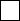              请在      内划√              请在      内划√              请在      内划√              请在      内划√ 拟申请的道路货物运输经营范围或拟申请扩大的道路货物运输经营范围：拟申请的道路货物运输经营范围或拟申请扩大的道路货物运输经营范围：拟申请的道路货物运输经营范围或拟申请扩大的道路货物运输经营范围：拟申请的道路货物运输经营范围或拟申请扩大的道路货物运输经营范围：拟申请的道路货物运输经营范围或拟申请扩大的道路货物运输经营范围：拟申请的道路货物运输经营范围或拟申请扩大的道路货物运输经营范围：拟申请的道路货物运输经营范围或拟申请扩大的道路货物运输经营范围：拟申请的道路货物运输经营范围或拟申请扩大的道路货物运输经营范围：拟申请的道路货物运输经营范围或拟申请扩大的道路货物运输经营范围：普通货运√专用运输     大型物件运输       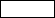      大型物件运输            大型物件运输            大型物件运输       如拟申请扩大道路货物运输经营范围，请选择现有的经营范围：如拟申请扩大道路货物运输经营范围，请选择现有的经营范围：如拟申请扩大道路货物运输经营范围，请选择现有的经营范围：如拟申请扩大道路货物运输经营范围，请选择现有的经营范围：如拟申请扩大道路货物运输经营范围，请选择现有的经营范围：如拟申请扩大道路货物运输经营范围，请选择现有的经营范围：如拟申请扩大道路货物运输经营范围，请选择现有的经营范围：如拟申请扩大道路货物运输经营范围，请选择现有的经营范围：如拟申请扩大道路货物运输经营范围，请选择现有的经营范围：普通货运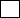 专用运输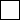     大型物件运输           大型物件运输           大型物件运输           大型物件运输       纳税人授权办税人员信息纳税人授权办税人员信息纳税人授权办税人员信息纳税人授权办税人员信息纳税人授权办税人员信息纳税人授权办税人员信息纳税人授权办税人员信息财务负责人信息财务负责人信息财务负责人信息财务负责人信息财务负责人信息财务负责人信息财务负责人信息姓名联系手机身份证号码所属关系□本公司（单位）员工   □中介机构   □其他□本公司（单位）员工   □中介机构   □其他□本公司（单位）员工   □中介机构   □其他□本公司（单位）员工   □中介机构   □其他□本公司（单位）员工   □中介机构   □其他□本公司（单位）员工   □中介机构   □其他是否为购票员□是   □否□是   □否□是   □否□是   □否□是   □否□是   □否若办税人员是中介机构人员，请填写以下信息：若办税人员是中介机构人员，请填写以下信息：若办税人员是中介机构人员，请填写以下信息：若办税人员是中介机构人员，请填写以下信息：若办税人员是中介机构人员，请填写以下信息：若办税人员是中介机构人员，请填写以下信息：若办税人员是中介机构人员，请填写以下信息：中介机构社会信用代码（纳税人识别号）中介机构社会信用代码（纳税人识别号）中介机构名称中介机构名称中介机构地址中介机构地址中介机构电话中介机构电话办税员信息1办税员信息1办税员信息1办税员信息1办税员信息1办税员信息1办税员信息1姓名联系手机身份证号码所属关系□本公司（单位）员工   □中介机构   □其他□本公司（单位）员工   □中介机构   □其他□本公司（单位）员工   □中介机构   □其他□本公司（单位）员工   □中介机构   □其他□本公司（单位）员工   □中介机构   □其他□本公司（单位）员工   □中介机构   □其他是否为购票员□是   □否□是   □否□是   □否□是   □否□是   □否□是   □否若办税人员是中介机构人员，请填写以下信息：若办税人员是中介机构人员，请填写以下信息：若办税人员是中介机构人员，请填写以下信息：若办税人员是中介机构人员，请填写以下信息：若办税人员是中介机构人员，请填写以下信息：若办税人员是中介机构人员，请填写以下信息：若办税人员是中介机构人员，请填写以下信息：中介机构社会信用代码（纳税人识别号）中介机构社会信用代码（纳税人识别号）中介机构名称中介机构名称中介机构地址中介机构地址中介机构电话中介机构电话办税员信息2办税员信息2办税员信息2办税员信息2办税员信息2办税员信息2办税员信息2姓名联系手机身份证号码所属关系□本公司（单位）员工   □中介机构   □其他□本公司（单位）员工   □中介机构   □其他□本公司（单位）员工   □中介机构   □其他□本公司（单位）员工   □中介机构   □其他□本公司（单位）员工   □中介机构   □其他□本公司（单位）员工   □中介机构   □其他是否为购票员□是   □否□是   □否□是   □否□是   □否□是   □否□是   □否若办税人员是中介机构人员，请填写以下信息：若办税人员是中介机构人员，请填写以下信息：若办税人员是中介机构人员，请填写以下信息：若办税人员是中介机构人员，请填写以下信息：若办税人员是中介机构人员，请填写以下信息：若办税人员是中介机构人员，请填写以下信息：若办税人员是中介机构人员，请填写以下信息：中介机构社会信用代码（纳税人识别号）中介机构社会信用代码（纳税人识别号）中介机构社会信用代码（纳税人识别号）中介机构社会信用代码（纳税人识别号）中介机构名称中介机构名称中介机构名称中介机构地址中介机构地址中介机构地址中介机构电话中介机构电话中介机构电话序号姓名身份证号职务123申请人申请人名称某某公司某某公司某某公司申请人统一社会信用代码（纳税人识别号）税务登记证号（统一社会信用代码）税务登记证号（统一社会信用代码）税务登记证号（统一社会信用代码）申请人法定代表人（负责人）某某某某某某申请人地址及邮政编码XX省XX市XX区（县）XX路XX号XXXXXXXX省XX市XX区（县）XX路XX号XXXXXXXX省XX市XX区（县）XX路XX号XXXXXX申请人经办人某某身份证件号码经办人身份证号码（18位）申请人联系电话XXXX联系地址XX省XX市XX区（县）XX路XX号申请人委托代理人身份证件号码申请人联系电话联系地址申请事项□企业印制发票审批□对纳税人延期申报的核准□对纳税人延期缴纳税款的核准增值税专用发票（增值税税控系统）最高开票限额审批对纳税人变更纳税定额的核准□对采取实际利润额预缴以外的其他企业所得税预缴方式的核定□企业印制发票审批□对纳税人延期申报的核准□对纳税人延期缴纳税款的核准增值税专用发票（增值税税控系统）最高开票限额审批对纳税人变更纳税定额的核准□对采取实际利润额预缴以外的其他企业所得税预缴方式的核定□企业印制发票审批□对纳税人延期申报的核准□对纳税人延期缴纳税款的核准增值税专用发票（增值税税控系统）最高开票限额审批对纳税人变更纳税定额的核准□对采取实际利润额预缴以外的其他企业所得税预缴方式的核定□企业印制发票审批□对纳税人延期申报的核准□对纳税人延期缴纳税款的核准增值税专用发票（增值税税控系统）最高开票限额审批对纳税人变更纳税定额的核准□对采取实际利润额预缴以外的其他企业所得税预缴方式的核定申请材料除提供经办人身份证件（□）外，应根据申请事项提供以下相应材料：一、企业印制发票审批□1．《印刷经营许可证》或《其他印刷品印制许可证》□2．生产设备、生产流程及安全管理制度□3．生产工艺及产品检验制度□4．保存、运输及交付相关制度二、对纳税人延期缴纳税款的核准□1．《延期缴纳税款申请审批表》□2．纳税人申请延期缴纳税款报告（详细说明申请延期原因，人员工资、社会保险费支出情况，连续3个月缴纳税款情况。因不可抗力，导致纳税人发生较大损失，正常生产经营活动受到较大影响的，在报告中对不可抗力情况进行说明并承诺：“以上情况属实，特此承诺。”）□3．当期货币资金余额情况及所有银行存款账户的对账单□4．应付职工工资和社会保险费等省税务机关要求提供的支出预算□5．《资产负债表》三、对纳税人延期申报的核准□1．《延期申报申请核准表》□2．确有困难不能正常申报的情况说明四、对纳税人变更纳税定额的核准□申请变更纳税定额的相关证明材料五、增值税专用发票（增值税税控系统）最高开票限额审批增值税专用发票最高开票限额申请单六、对采取实际利润额预缴以外的其他企业所得税预缴方式的核定□按照月度或者季度的实际利润额预缴确有困难的证明材料委托代理人提出申请的，还应当提供代理委托书（□）、代理人身份证件（□）。除提供经办人身份证件（□）外，应根据申请事项提供以下相应材料：一、企业印制发票审批□1．《印刷经营许可证》或《其他印刷品印制许可证》□2．生产设备、生产流程及安全管理制度□3．生产工艺及产品检验制度□4．保存、运输及交付相关制度二、对纳税人延期缴纳税款的核准□1．《延期缴纳税款申请审批表》□2．纳税人申请延期缴纳税款报告（详细说明申请延期原因，人员工资、社会保险费支出情况，连续3个月缴纳税款情况。因不可抗力，导致纳税人发生较大损失，正常生产经营活动受到较大影响的，在报告中对不可抗力情况进行说明并承诺：“以上情况属实，特此承诺。”）□3．当期货币资金余额情况及所有银行存款账户的对账单□4．应付职工工资和社会保险费等省税务机关要求提供的支出预算□5．《资产负债表》三、对纳税人延期申报的核准□1．《延期申报申请核准表》□2．确有困难不能正常申报的情况说明四、对纳税人变更纳税定额的核准□申请变更纳税定额的相关证明材料五、增值税专用发票（增值税税控系统）最高开票限额审批增值税专用发票最高开票限额申请单六、对采取实际利润额预缴以外的其他企业所得税预缴方式的核定□按照月度或者季度的实际利润额预缴确有困难的证明材料委托代理人提出申请的，还应当提供代理委托书（□）、代理人身份证件（□）。除提供经办人身份证件（□）外，应根据申请事项提供以下相应材料：一、企业印制发票审批□1．《印刷经营许可证》或《其他印刷品印制许可证》□2．生产设备、生产流程及安全管理制度□3．生产工艺及产品检验制度□4．保存、运输及交付相关制度二、对纳税人延期缴纳税款的核准□1．《延期缴纳税款申请审批表》□2．纳税人申请延期缴纳税款报告（详细说明申请延期原因，人员工资、社会保险费支出情况，连续3个月缴纳税款情况。因不可抗力，导致纳税人发生较大损失，正常生产经营活动受到较大影响的，在报告中对不可抗力情况进行说明并承诺：“以上情况属实，特此承诺。”）□3．当期货币资金余额情况及所有银行存款账户的对账单□4．应付职工工资和社会保险费等省税务机关要求提供的支出预算□5．《资产负债表》三、对纳税人延期申报的核准□1．《延期申报申请核准表》□2．确有困难不能正常申报的情况说明四、对纳税人变更纳税定额的核准□申请变更纳税定额的相关证明材料五、增值税专用发票（增值税税控系统）最高开票限额审批增值税专用发票最高开票限额申请单六、对采取实际利润额预缴以外的其他企业所得税预缴方式的核定□按照月度或者季度的实际利润额预缴确有困难的证明材料委托代理人提出申请的，还应当提供代理委托书（□）、代理人身份证件（□）。除提供经办人身份证件（□）外，应根据申请事项提供以下相应材料：一、企业印制发票审批□1．《印刷经营许可证》或《其他印刷品印制许可证》□2．生产设备、生产流程及安全管理制度□3．生产工艺及产品检验制度□4．保存、运输及交付相关制度二、对纳税人延期缴纳税款的核准□1．《延期缴纳税款申请审批表》□2．纳税人申请延期缴纳税款报告（详细说明申请延期原因，人员工资、社会保险费支出情况，连续3个月缴纳税款情况。因不可抗力，导致纳税人发生较大损失，正常生产经营活动受到较大影响的，在报告中对不可抗力情况进行说明并承诺：“以上情况属实，特此承诺。”）□3．当期货币资金余额情况及所有银行存款账户的对账单□4．应付职工工资和社会保险费等省税务机关要求提供的支出预算□5．《资产负债表》三、对纳税人延期申报的核准□1．《延期申报申请核准表》□2．确有困难不能正常申报的情况说明四、对纳税人变更纳税定额的核准□申请变更纳税定额的相关证明材料五、增值税专用发票（增值税税控系统）最高开票限额审批增值税专用发票最高开票限额申请单六、对采取实际利润额预缴以外的其他企业所得税预缴方式的核定□按照月度或者季度的实际利润额预缴确有困难的证明材料委托代理人提出申请的，还应当提供代理委托书（□）、代理人身份证件（□）。